
EDUCATION PHOTOGRAPHY & FILM PERMISSION FORM: CHILDREN AND YOUNG PEOPLE 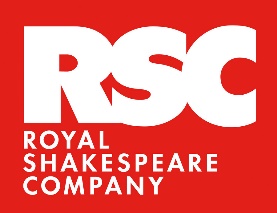 EVENT AND DATE: Associate Schools’ Playmaking Festival, Sandgrown Shakespeare March 2023The RSC/Grand Theatre recognises its responsibility to ensure the welfare and safety of children and young people. We use photographs and film to celebrate children and young people’s successes and participation in RSC/Grand Theatre activities in order to promote the work, in particular RSC Education and Grand Theatre Creative Learning. Photographs may be used in RSC/Grand Theatre marketing and promotional activity in print or online. Additionally, we ask for your consent for images to be used outside of the RSC/Grand Theatre, for example by your school, or to go alongside press coverage of the RSC’s work or on the websites or promotional materials of the funders whose support make so much of the work of RSC/Grand Theatre Education possible.
Photos are recorded and stored on the RSC/Grand Theatre’s secure image database. Film is stored in the RSC’s secure archive. Children’s identities will not be disclosed without consent.If we do not receive consent to photograph or film activities by a date agreed with RSC Education, we will not be able to go ahead with the filming or photography.

If any of the young people in your group do not have permission to be photographed or filmed we will make arrangements with you in advance to ensure that they are not included in any content captured.I __________________________________________________________________________ parent/carer give permission for the RSC/Grand Theatre to photograph/film my child from and I give consent for the content to be used as follows:We may use images/ film in promotional materials, online platforms, public displays and exhibitions and other publications produced or managed by the RSC/Grand TheatreWe may use images/ film for RSC/Grand Theatre fundraising activity, including sharing with RSC/Grand Theatre sponsors and supporters for use in promotional materials or online platforms.Images/ film may be used for press coverage and in non-RSC/Grand Theatre print or online platforms.We may share images/ film of children with parents/carers for private/personal use. If the child appears in an image alongside other children, we may share that image with all parents/carers of the children captured in the image. 
Signature:  						Date: 
Print Name: Child’s name:Relationship to child: 